Anmeldung für SVM Tennis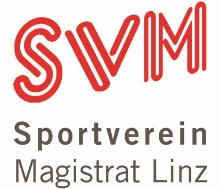 Familienname:	     Vorname:		     
Geburtsdatum:	     Adresse:		     Handynummer:	     E-Mail:		     Geschäftsbereich:	     ÖGB _Mitglied:  ja    nein	Mitgliedsnummer:	     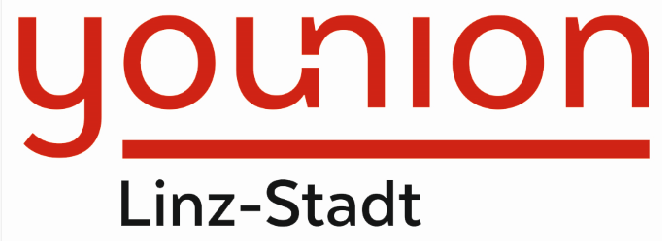 bei Angehörigen Name younion Mitglied	     GB/Betrieb: 					     younion-Mitgliedsnummer:			     Ich bin:	    SVM – Mitglied	 A	 B	 C   (Info siehe Rückseite)KABA Karte vorhanden:         nein	 ja        Kartennummer:     		NUTZUNGSBEDINGUNGEN SVM TENNISFür die erstmalige Anmeldung wird der Betrag von € 20,00 verrechnet. Mit ihrer elektronischen Zutrittskarte sind sie an der SVM-Tennisanlage für den bezahlten Zeitraum Zutritts-, buchungs- und spielberechtigt.Die Karte wird zum Saisonstart nach Bezahlung des Mitgliedsbeitrages programmiert.Die Karte ist nicht übertragbar. Bei Missbrauch erfolgt die Sperre, bzw. der Entzug der Karte.Der SVM übernimmt keinerlei Haftung für gesundheitliche Schäden.Mit Ihrer Unterschrift erkennen Sie Nutzungsbedingungen für den SVM-Tennisspielbetrieb vollinhaltlich an. Datum _________________        Unterschrift _____________________________________Liebe Tennisfreunde!
Ab der Saison 2023 hat der Vereinsvorstand folgende neue Tarifgestaltung für den Tennisbetrieb auf der SVM-Sportanlage festgelegt:EINSCHREIBGEBÜHR: € 20,-GÄSTE „Tennis“				pro Stunde/pro Person 	€ 5,00
Ballwurfmaschine    Leihgebühr 	pro Stunde 			€ 5,00 Mit diesem Link kommen sie direkt zur Reservierungsplattformhttps://app.tennis04.com/de/svm/SVM TENNIS - TARIFE 2023PreisUnternehmen - UGLA+Tennis Mitglied A  (younion Mitglied) €   80,00 IKT
KUK MC 3A-Tennis Mitglied A  (nicht younion Mitglied) € 150,00 IKT
KUK MC 3B+Tennis Mitglied B  (younion Mitglied) €   40,00 Magistrat Linz,ILG, LIVA, LinzAG, 
MuS, SZL, OSLB-Tennis Mitglied B (nicht younion Mitglied) € 110,00 Magistrat Linz,ILG, LIVA, LinzAG, 
MuS, SZL, OSLCTennis Mitglied C  (extern) € 150,00 EXTERN